Resoluciones #067 - #081Resoluciones #067 - #081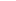 